Igor Zawartka
Klasa 2ia
Grupa 2.
2021.05.17Ćwiczenie 024
SambaWstępSamba – oprogramowanie przeznaczone m.in. na Linuxa, umożliwiające stworzenie tzw. mieszanego środowiska, przy pomocy którego komputery działające zarówno na Windowsie, jak i na systemach UNIXowych będą mogły wymieniać między sobą pliki czy korzystać ze swoich drukarek. Samba korzysta z protokołu SMB i używa trzech daemonów:SMBD – Server Message Block Daemon – Główny daemon Samby. Obsługuje żądania dostępu do plików, drukarek i API programów diagnostycznych sieci. Dla każdego połączenia uruchamiany jest kolejny daemon SMBD.NMBD – Daemon nazw NetBIOS. Powinien działać przynajmniej jeden.WINBIND – Daemon pobierający dane o użytkownikach i grupach Windows i zamieniający je na lokalne ID.Instalacja Samby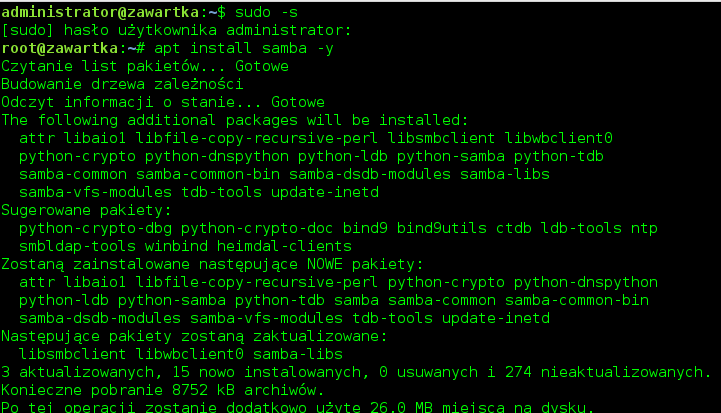 Obrazek : Instalacja SAMBY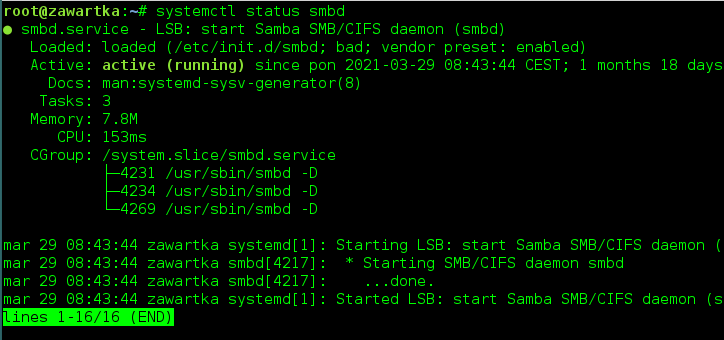 Obrazek : Sprawdzenie, czy daemon samby działaKonfiguracja połączenia anonimowego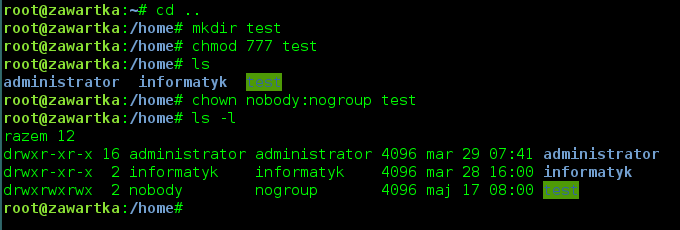 Obrazek : Utworzenie folderu, nadanie do niego max. uprawnień i ustawienie właściciela nobody oraz grupy właścicielskiej nogroup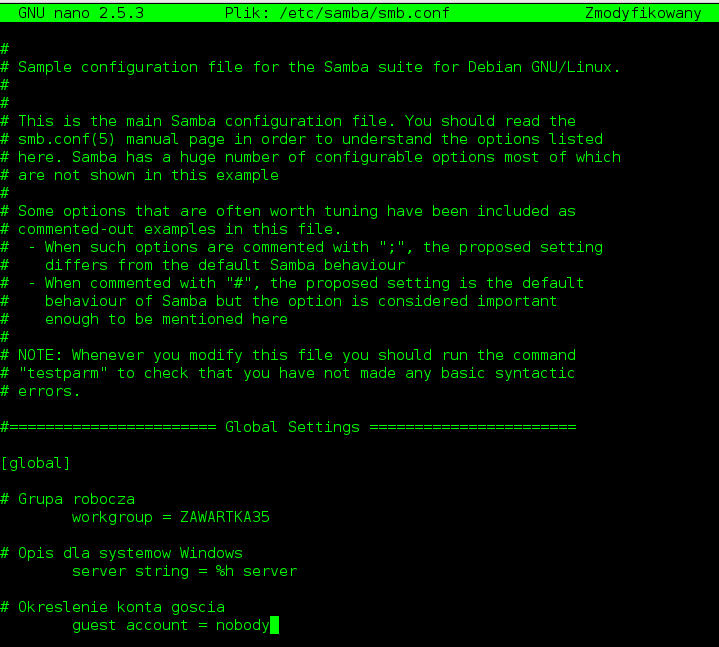 Obrazek : Edycja pliku konfiguracyjnego Samby. Zmiana grupy roboczej i server stringu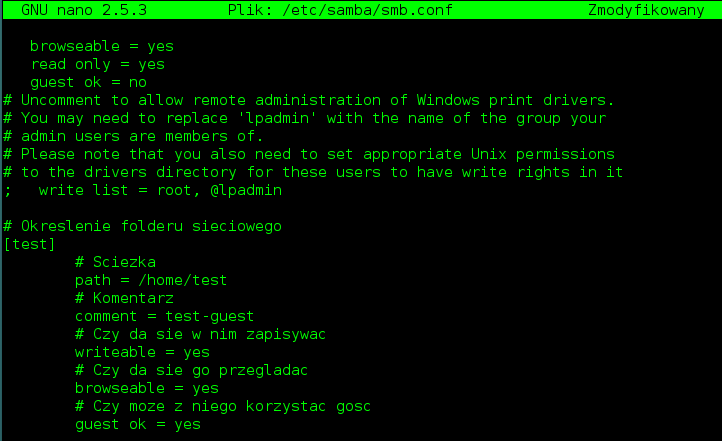 Obrazek : Określenie właściwości folderu sieciowego na końcu pliku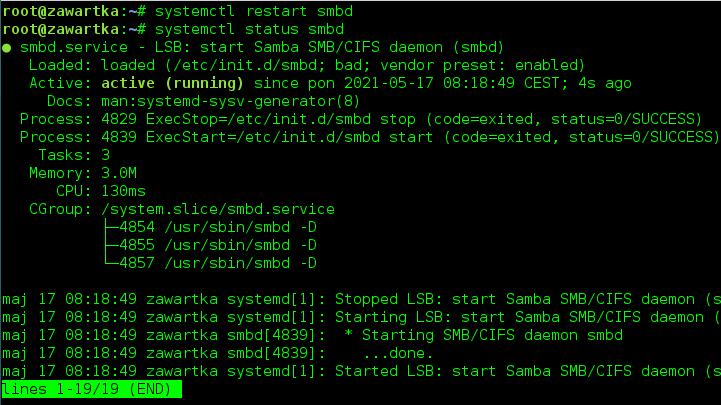 Obrazek : Restart Samby i sprawdzenie, czy uruchomiła się poprawnieTest klienta anonimowego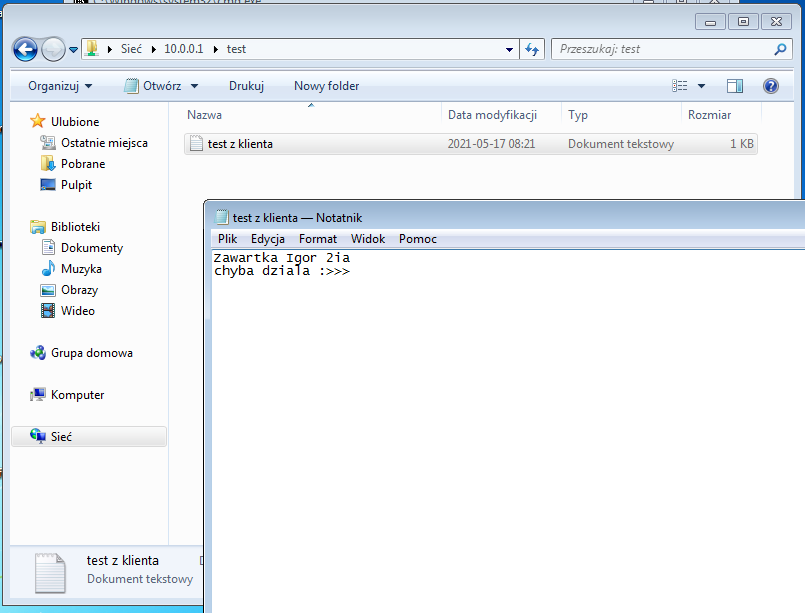 Obrazek : Zapisanie pliku z klienta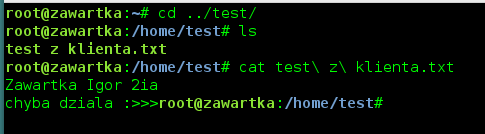 Obrazek : Plik pojawił się na serwerze!Konfiguracja połączenia dla autoryzowanego użytkownika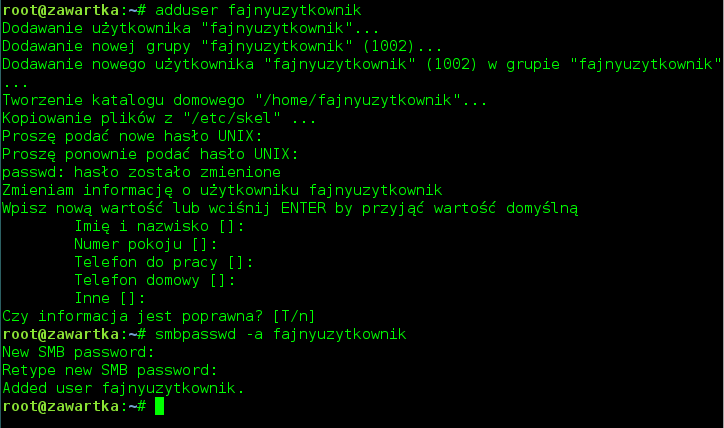 Obrazek : Dodanie użytkownika, nadanie mu hasła i przypisanie mu tego samego hasła w Sambie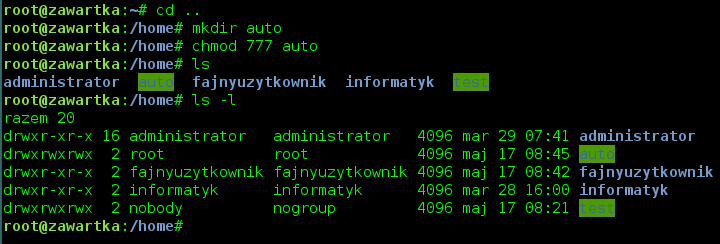 Obrazek : Dodanie katalogu auto, nadanie do niego maksymalnych praw dostępu. Właściciela root możemy pozostawić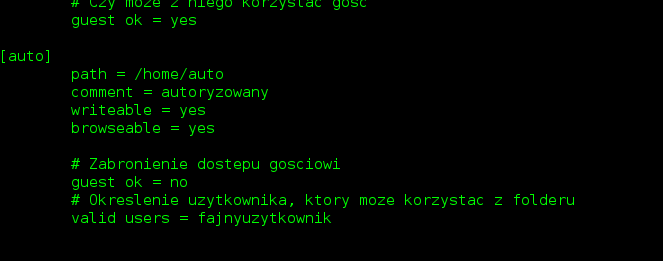 Obrazek : Powrót do pliku /etc/samba/smb.conf i dodanie w nim wzmianki o nowym folderze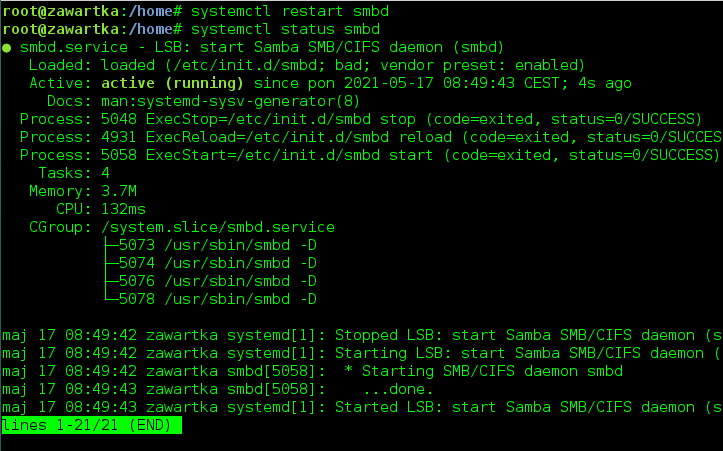 Obrazek : Restart daemona i sprawdzenie działaniaTest użytkownika autoryzowanego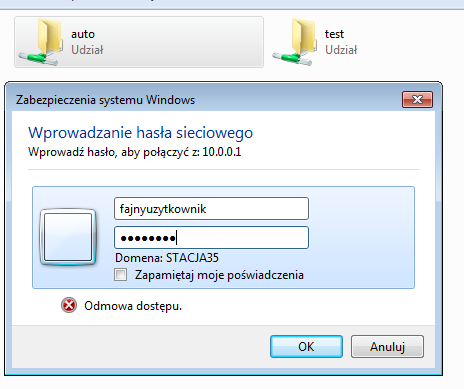 Obrazek : Przejście do tego udziału wymaga teraz podania poświadczeń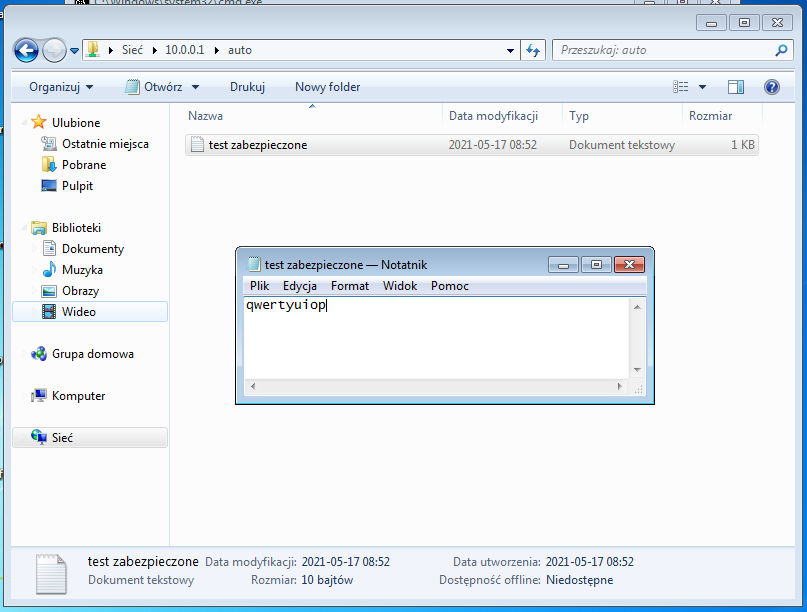 Obrazek : Po poprawnym zalogowaniu się, będziemy mogli dodawać pliki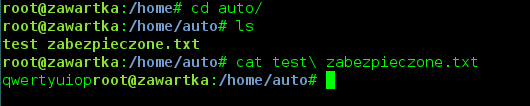 Obrazek : Pliki synchronizują się z serweremKonfiguracja połączenia dla wielu użytkowników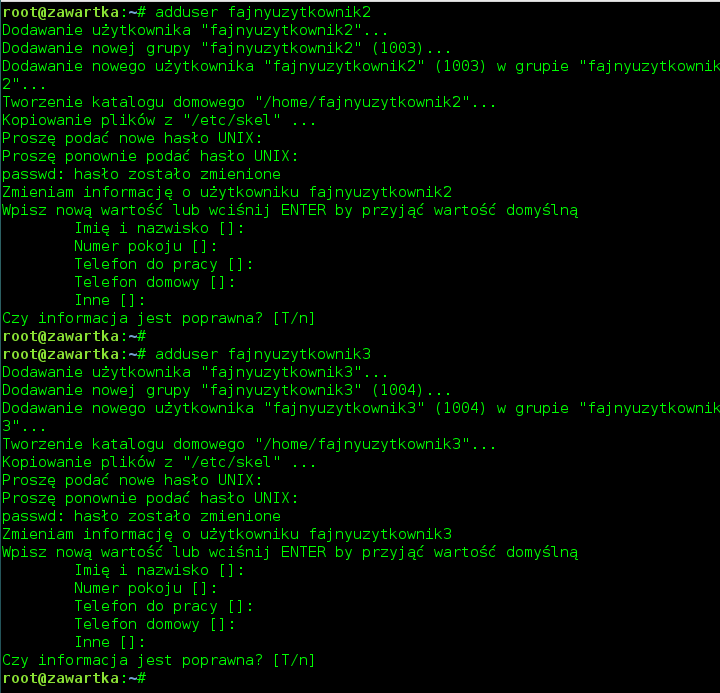 Obrazek : Dodanie dwóch kolejnych użytkowników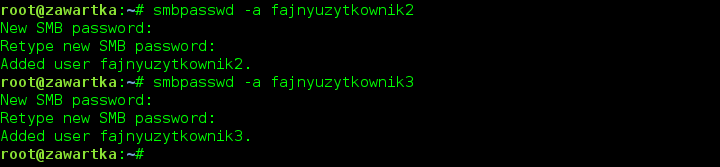 Obrazek : Zsynchronizowanie haseł użytkowników z Sambą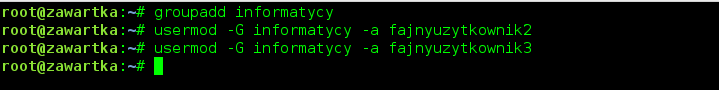 Obrazek : Dodanie grupy informatycy i dodanie do niej dwóch użytkowników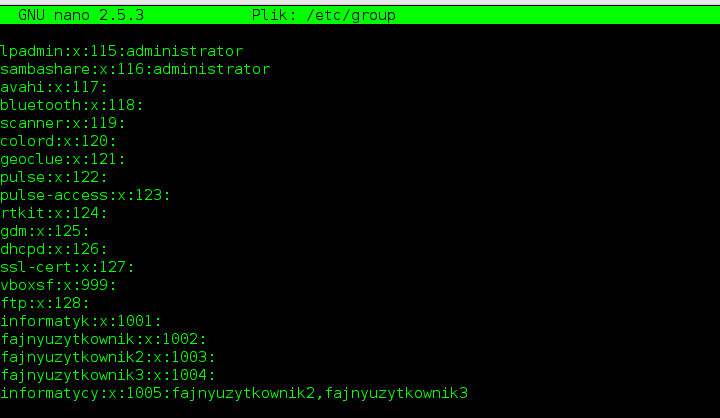 Obrazek : W pliku /etc/group możemy sprawdzić, czy użytkownicy faktycznie zostali dodani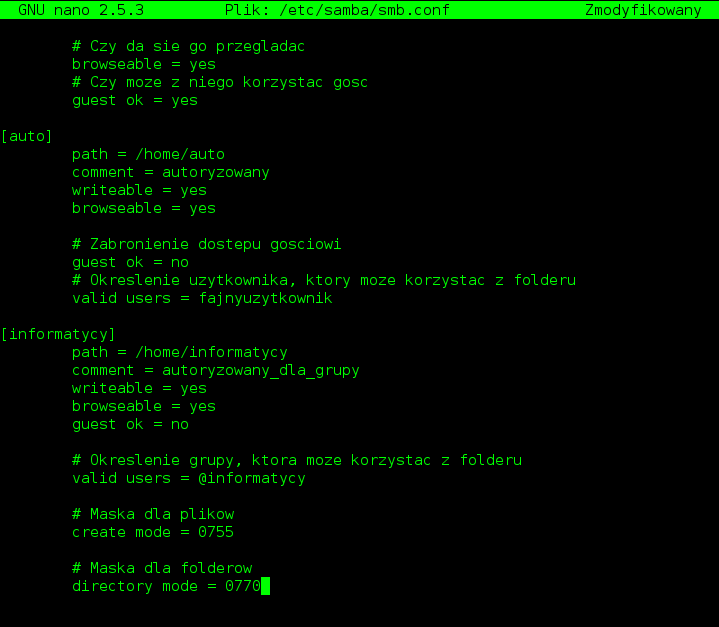 Obrazek : Edycja pliku /etc/samba/smb.conf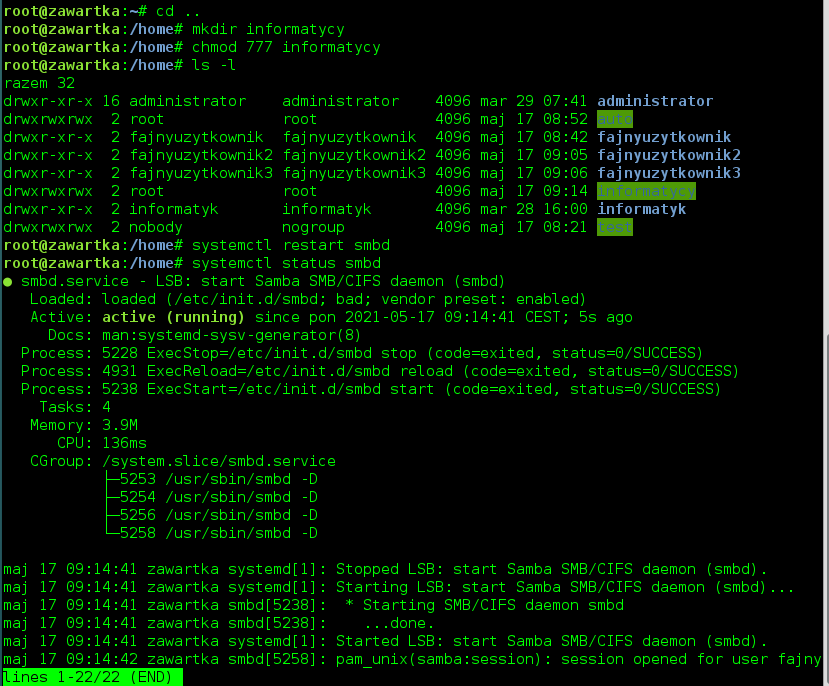 Obrazek : Dodanie folderu informatycy na takich samych zasadach, jak poprzedniego i restart Samby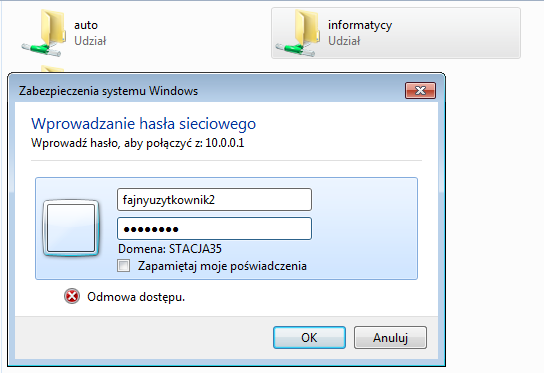 Obrazek : Teraz wystarczy zalogować się na konto jednego z użytkowników w grupie informatycy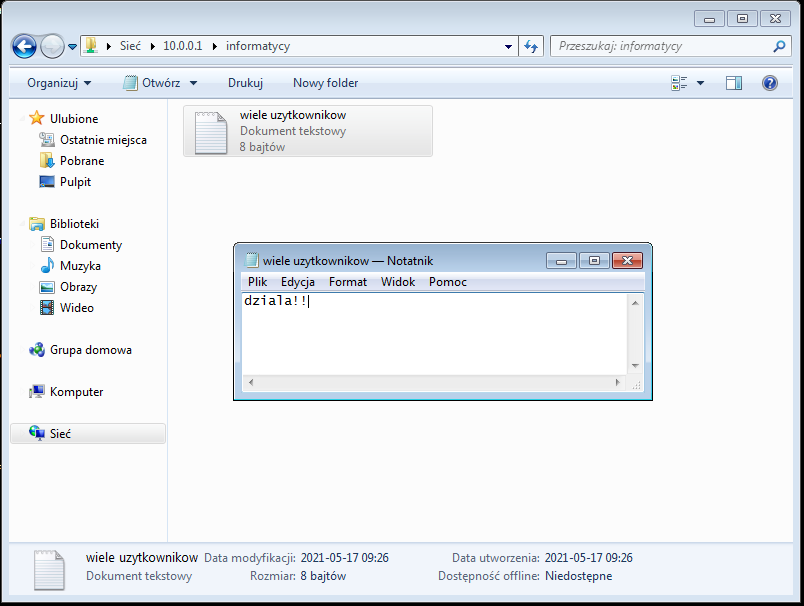 Obrazek : Udało się zalogować i dodać plik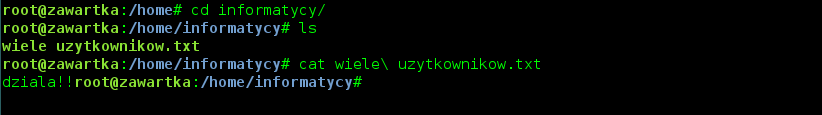 Obrazek : Plik pojawił się na serwerzeTest z klienta Linux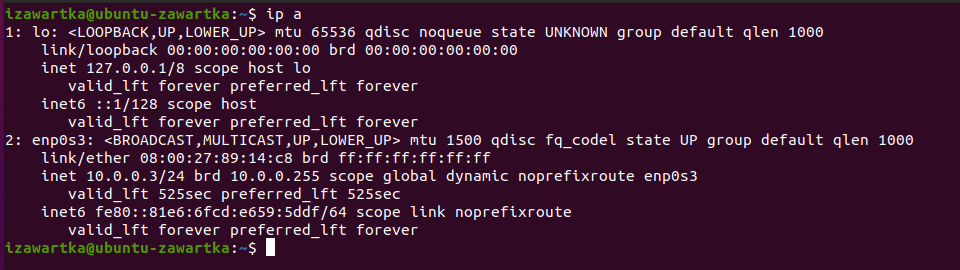 Obrazek : Sprawdzenie czy jesteśmy w tej samej sieci co serwer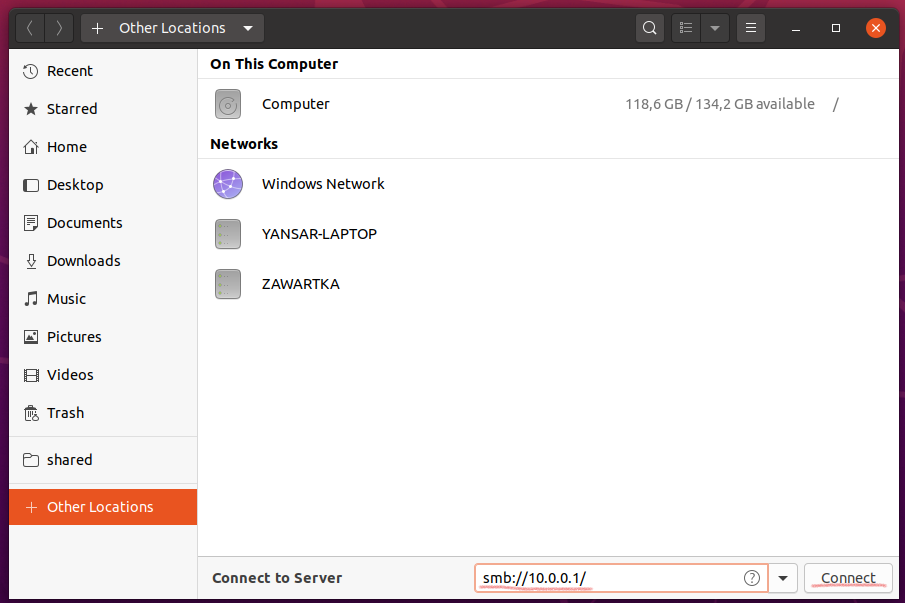 Obrazek : Połączenie się z serwerem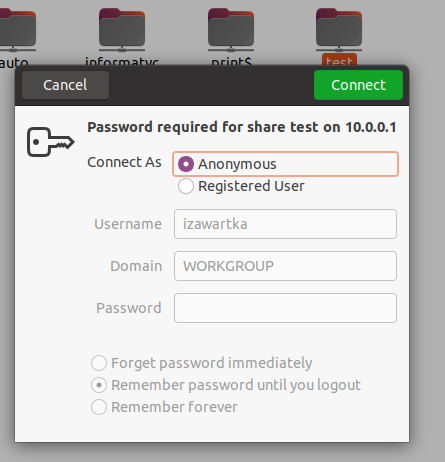 Obrazek : Do udziału test możemy się zalogować jako użytkownik anonimowy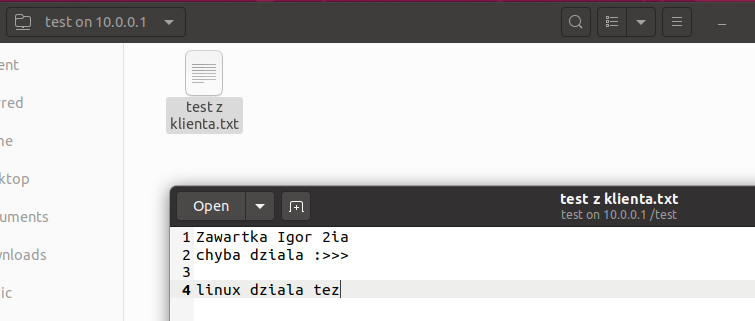 Obrazek : Udało się odczytać i zapisać plik z udziału test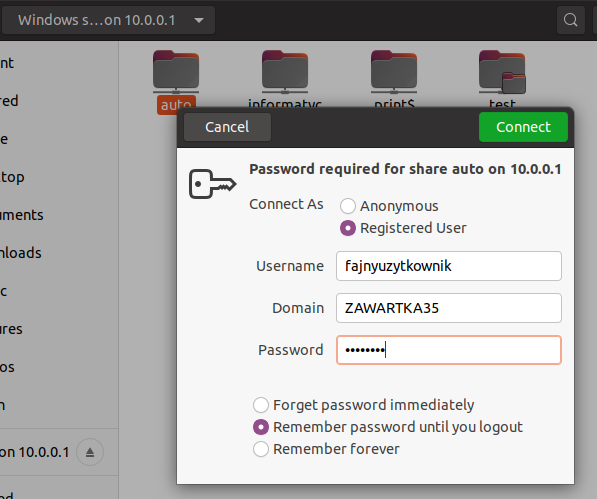 Obrazek : Aby przejść do udziału auto, musimy się zalogować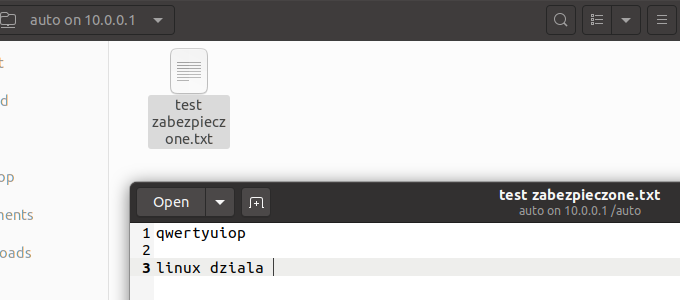 Obrazek : Udało się odczytać i zapisać plik z udziału auto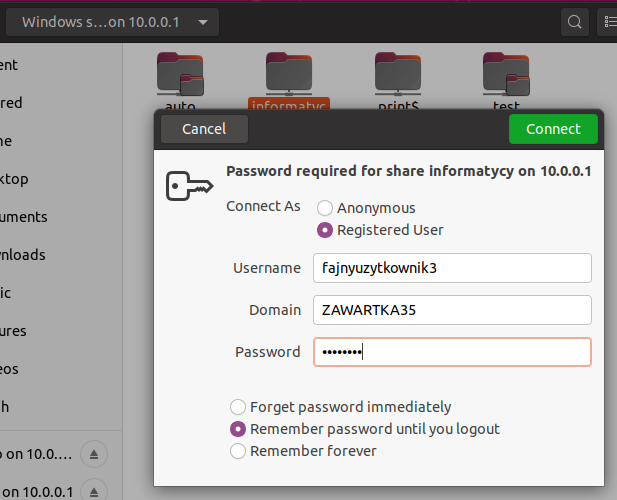 Obrazek : Aby przejść do udziału informatycy, musimy zalogować się na jednego z użytkowników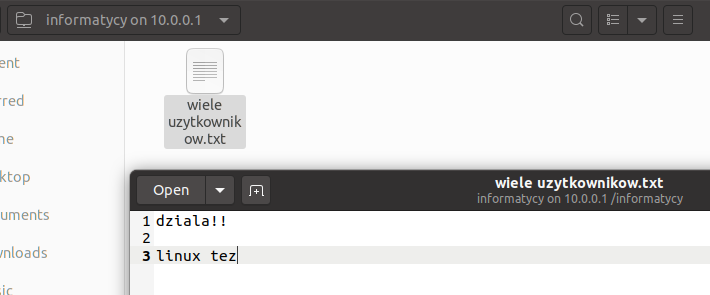 Obrazek : Udało się odczytać i zapisać plik z udziału informatycy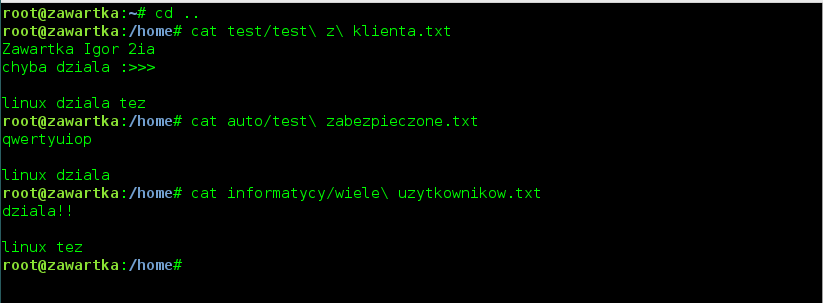 Obrazek : Wszystkie pliki zostały zsynchronizowane z serwerem